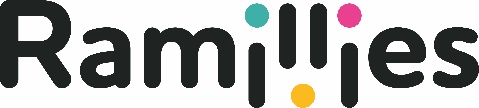 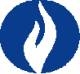 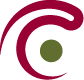 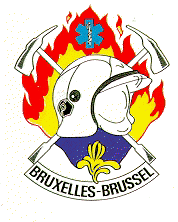 ANNEXE 1FICHE DE RENSEIGNEMENTS D’UN ÉVÈNEMENTLa « fiche de renseignement d’un évènement » est un document multidisciplinaire qui reprend l’essentiel des informations nécessaires au service d’incendie, aux services médicaux, aux services de police et aux services communaux. Le document est en annexe de la demande d’obtention d’une autorisation pour l’organisation d’un évènement récréatif. Veuillez dès lors vous renseigner auprès des instances communales afin de connaître les conditions générales pour l’obtention d’une autorisation d’organisation d’un évènement (note explicative), ainsi que sur les délais nécessaires pour introduire vos demandes.Votre activité ne nécessite peut-être pas de compléter toutes les rubriques. Veuillez vous limiter à celles qui sont d’application pour votre évènement ou noter « / » pour les champs qui sont sans application. Par ailleurs, si vous êtes en possession d’autres informations utiles, n’hésitez pas à le mentionner.En signant ce formulaire, l’organisateur certifie que les renseignements et documents fournis à l’appui de la demande  sont exacts, complets et à jour.Fait à      , le     /    /         Nom et signature du déclarant0. Introduction1. Données généralesNom de l’évènementJour(s), date(s) et heure(s)Lieu (nom commun du site) voie publique	 lieu privé	 parc communal	 parc régional (IBGE)Adresse et/ou itinérairePublicité de l’évènement télé	radio	 affichage	 Internet	 autre :      CalendrierJourDateJourDateH début H fin RemarqueMontage    /    /    /    /     h          h     Entraînement/répétition(s)    /    /    /    /     h          h     Essais son-lumière    /    /    /    /     h          h     Exercice évacuation ?    /    /     h          h     Accès du public sur le site    /    /     h          h     Service Propreté    /    /    /    /     h          h     Démontage    /    /    /    /     h          h     2. L’organisateurA. Coordonnées :A. Coordonnées :A. Coordonnées :A. Coordonnées :A. Coordonnées :Nom / association / institution / etc.:Nom / association / institution / etc.:Rue :Numéro :Commune :Code postal : Statut : asbl	 sprl	 sa		 autre :       asbl	 sprl	 sa		 autre :       asbl	 sprl	 sa		 autre :       asbl	 sprl	 sa		 autre :      Personne de contact :Tél / GSM / Fax :E-mail :Assurance RC : B. Données de facturationB. Données de facturationB. Données de facturationB. Données de facturationB. Données de facturationNom / association / institution / etc.:Nom / association / institution / etc.:Rue :Numéro :Commune :Code postal : Statut : asbl	 sprl	 sa		 autre :       asbl	 sprl	 sa		 autre :       asbl	 sprl	 sa		 autre :       asbl	 sprl	 sa		 autre :      3. Description succincte de l’évènementA. Historique de l’évènement :A. Historique de l’évènement :A. Historique de l’évènement :A. Historique de l’évènement :A. Historique de l’évènement :A. Historique de l’évènement :A. Historique de l’évènement :L’évènement a-t-il déjà été organisé par le passé ? L’évènement a-t-il déjà été organisé par le passé ? L’évènement a-t-il déjà été organisé par le passé ?  non	 oui → combien de fois ?        non	 oui → combien de fois ?        non	 oui → combien de fois ?        non	 oui → combien de fois ?       Date et lieu du dernier évènement : Date et lieu du dernier évènement : Public présent :Référence Commune : Référence SIAMU :B. Nature de l’évènement :B. Nature de l’évènement :B. Nature de l’évènement :B. Nature de l’évènement :B. Nature de l’évènement :Concert Classique, opéra Hard rock Hard rock Hard rock Jazz Techno, électro Techno, électro Techno, électro Rock, pop, … Hip-Hop, R&B, … Hip-Hop, R&B, … Hip-Hop, R&B, … Musique du monde Autre :       Autre :       Autre :      Spectacle Théâtre Arts forains ou attractions foraines Arts forains ou attractions foraines Arts forains ou attractions foraines Spectacle de rue Arts du cirque Arts du cirque Arts du cirque Autre :      Cortège Carnaval, parade (folklorique) ou à vocation culturelle		 avec présence d’animaux	 avec présence de véhicules motorisés Carnaval, parade (folklorique) ou à vocation culturelle		 avec présence d’animaux	 avec présence de véhicules motorisés Carnaval, parade (folklorique) ou à vocation culturelle		 avec présence d’animaux	 avec présence de véhicules motorisés Carnaval, parade (folklorique) ou à vocation culturelle		 avec présence d’animaux	 avec présence de véhicules motorisés Commémoration historique et/ou patriotique			 avec présence d’animaux	 avec présence de véhicules motorisés Commémoration historique et/ou patriotique			 avec présence d’animaux	 avec présence de véhicules motorisés Commémoration historique et/ou patriotique			 avec présence d’animaux	 avec présence de véhicules motorisés Commémoration historique et/ou patriotique			 avec présence d’animaux	 avec présence de véhicules motorisés Cortège ou rallye de véhicules anciens Autre :       Autre :       Autre :      Manifestations / Fête de quartier (braderie, brocante, marché artisanal, etc.) Fête de quartier (braderie, brocante, marché artisanal, etc.) Fête de quartier (braderie, brocante, marché artisanal, etc.)Rassemblement Fête du personnel ( intérieur /  extérieur) Fête du personnel ( intérieur /  extérieur) Distribution de produits, imprimés, etc. Distribution de produits, imprimés, etc. Action de sensibilisation → statique ?  oui	 non	 Fête pour enfants Action de sensibilisation → statique ?  oui	 non	 Fête pour enfants Action de sensibilisation → statique ?  oui	 non	 Fête pour enfants Action de sensibilisation → statique ?  oui	 non	 Fête pour enfants Autre :       Autre :       Autre :       Autre :      Evènement sportif Course d'endurance (jogging, cycliste, etc.) Sport de combat (karaté, judo, boxe, …) Sport de combat (karaté, judo, boxe, …) Sport de combat (karaté, judo, boxe, …) Marche populaire ou randonnée pédestre Sport mécanique (karting, voiture, moto, …) Sport mécanique (karting, voiture, moto, …) Sport mécanique (karting, voiture, moto, …) Randonnée cycliste Sport nautique Sport nautique Sport nautique Match(s) de football (pro ou amateur) Rugby et autres sports collectifs de contact Rugby et autres sports collectifs de contact Rugby et autres sports collectifs de contact Autre :       Autre :       Autre :       Autre :      Expositions et arts Exposition statique Publicitaire Publicitaire Publicitaire Artistique Autre :       Autre :       Autre :      Tournage Long métrage Publicitaire Publicitaire Publicitaire Court métrage Télévision Télévision Télévision Documentaire Actualité, reportage Actualité, reportage Actualité, reportage Autre :       Autre :       Autre :       Autre :      Evènement  gratuit		 sur invitation	 payant → montant de       € à       € gratuit		 sur invitation	 payant → montant de       € à       € gratuit		 sur invitation	 payant → montant de       € à       € gratuit		 sur invitation	 payant → montant de       € à       €C. Activités particulièresC. Activités particulièresC. Activités particulièresC. Activités particulièresC. Activités particulièresC. Activités particulièresFeu d’artificeFeu d’artificeFeu d’artifice  oui   oui   oui Coordonnées de l’artificier : (Nom de la firme + Adresse)Coordonnées de l’artificier : (Nom de la firme + Adresse)Coordonnées de l’artificier : (Nom de la firme + Adresse)Coordonnées de l’artificier : (Nom de la firme + Adresse)Coordonnées de l’artificier : (Nom de la firme + Adresse)Responsable du tir (nom + tél) :Responsable du tir (nom + tél) :Responsable du tir (nom + tél) :Responsable du tir (nom + tél) :Responsable du tir (nom + tél) :Localisation précise du/des pas de tir :Localisation précise du/des pas de tir :Localisation précise du/des pas de tir :Localisation précise du/des pas de tir :Mise en place :    /    /     h      à      h     Tir :    /    /     h      à      h     Démontage :    /    /     h      à      h     Dossier technique (à joindre en annexe) et reprenant : Dossier technique (à joindre en annexe) et reprenant : Dossier technique (à joindre en annexe) et reprenant : Dossier technique (à joindre en annexe) et reprenant : Dossier technique (à joindre en annexe) et reprenant : nombre, type et calibre des différentes pièces d’artificehauteur maximale portée des retombées plan de disposition de tirzonage de sécurité sur plans (1/500e) (pour le public, pour le pas de tir, pour les retombées)analyse de risques sur les conséquences possibles des retombées en fonction du tissu urbain et des conditions atmosphériques (vent)copie du contrat d’assurance RCnombre, type et calibre des différentes pièces d’artificehauteur maximale portée des retombées plan de disposition de tirzonage de sécurité sur plans (1/500e) (pour le public, pour le pas de tir, pour les retombées)analyse de risques sur les conséquences possibles des retombées en fonction du tissu urbain et des conditions atmosphériques (vent)copie du contrat d’assurance RCnombre, type et calibre des différentes pièces d’artificehauteur maximale portée des retombées plan de disposition de tirzonage de sécurité sur plans (1/500e) (pour le public, pour le pas de tir, pour les retombées)analyse de risques sur les conséquences possibles des retombées en fonction du tissu urbain et des conditions atmosphériques (vent)copie du contrat d’assurance RCnombre, type et calibre des différentes pièces d’artificehauteur maximale portée des retombées plan de disposition de tirzonage de sécurité sur plans (1/500e) (pour le public, pour le pas de tir, pour les retombées)analyse de risques sur les conséquences possibles des retombées en fonction du tissu urbain et des conditions atmosphériques (vent)copie du contrat d’assurance RCnombre, type et calibre des différentes pièces d’artificehauteur maximale portée des retombées plan de disposition de tirzonage de sécurité sur plans (1/500e) (pour le public, pour le pas de tir, pour les retombées)analyse de risques sur les conséquences possibles des retombées en fonction du tissu urbain et des conditions atmosphériques (vent)copie du contrat d’assurance RCAutre effets pyrotechniquesAutre effets pyrotechniques  oui   oui  effets pyrotechniques type indoor/outdoor 	     flammes nues	fumée autres : effets pyrotechniques type indoor/outdoor 	     flammes nues	fumée autres : effets pyrotechniques type indoor/outdoor 	     flammes nues	fumée autres :Catering / RestaurationCatering / Restauration  oui   oui Type de plats plats froids	 plats chauds livrés sur site 	 plats chauds cuisinés sur site plats froids	 plats chauds livrés sur site 	 plats chauds cuisinés sur site catering pour l’organisation	 catering pour l’organisation	 catering pour l’organisation	 véhicules ambulants ou conteneurs avec  cuisson et/ou  boissons  véhicules ambulants ou conteneurs avec  cuisson et/ou  boissons  véhicules ambulants ou conteneurs avec  cuisson et/ou  boissons  barbecue   à combustible solide    à combustible gazeux    à combustible électrique barbecue   à combustible solide    à combustible gazeux    à combustible électrique barbecue   à combustible solide    à combustible gazeux    à combustible électriqueRetransmission télévisée Retransmission télévisée   oui   oui Rues occupéesArrivée 		(dates)     h      à      h     Retransmission	(dates)     h      à      h     Départ		(dates)     h      à      h     Action(s) promotionnelle(s) :Action(s) promotionnelle(s) :  oui   oui  merchandising /   distribution de produits /   stands /   véhicule publicitaire /   autre :        merchandising /   distribution de produits /   stands /   véhicule publicitaire /   autre :        merchandising /   distribution de produits /   stands /   véhicule publicitaire /   autre :        placement de banderole(s) en hauteur au-dessus de la voie publique 	Lieu :       placement de banderole(s) en hauteur au-dessus de la voie publique 	Lieu :       placement de banderole(s) en hauteur au-dessus de la voie publique 	Lieu :      D. Spectateurs :D. Spectateurs :D. Spectateurs :D. Spectateurs :D. Spectateurs :Nombre de spectateurs attendus :      dont maximum présents en même temps :            dont maximum présents en même temps :            dont maximum présents en même temps :            dont maximum présents en même temps :      Un  nombre maximum de spectateurs est-il fixé ? Un  nombre maximum de spectateurs est-il fixé ?  non	 oui → nombre maximum:        non	 oui → nombre maximum:        non	 oui → nombre maximum:       Type du public attendu :  assis, statique debout, calme assis, statique debout, calme débout dynamique mélange débout dynamique mélangeCatégorie d’âge du public :  mixte/familial majorité enfants mixte/familial majorité enfants majorité jeunes majorité seniors majorité jeunes majorité seniorsY a-t-il des risques connus ou attendus avec ce public ? exclue possible exclue possible probable certaine probable certaineLesquels : 	     Lesquels : 	     Lesquels : 	     Lesquels : 	     Densité du public :  faible (public clairsemé) moyenne (public rapproché) faible (public clairsemé) moyenne (public rapproché) forte (progression difficile) très forte (progression très difficile) forte (progression difficile) très forte (progression très difficile)Personnalités ? oui		 non oui		 non oui		 non oui		 nonPrésence de fans inconditionnels ? oui		 non oui		 non oui		 non oui		 nonPersonnes à mobilité réduite (PMR) ? oui		 non oui		 non oui		 non oui		 nonNombre de personnes des services auxiliaires (barmen, hôtesses, techniciens, traiteur, …) :Nombre de personnes des services auxiliaires (barmen, hôtesses, techniciens, traiteur, …) :Nombre de personnes des services auxiliaires (barmen, hôtesses, techniciens, traiteur, …) :Nombre de personnes des services auxiliaires (barmen, hôtesses, techniciens, traiteur, …) :E. ParticipantsE. ParticipantsE. ParticipantsE. ParticipantsNombre de participants attendus :      dont maximum présents en même temps :            dont maximum présents en même temps :            dont maximum présents en même temps :      Un  nombre maximum de participants  est-il fixé ?Un  nombre maximum de participants  est-il fixé ? non	 oui → nombre maximum:        non	 oui → nombre maximum:       Participants à un concert majorité enfants majorité jeunes majorité enfants majorité jeunes majorité adultes majorité seniorsParticipants à un cortège Présence d’animaux majorité enfants majorité jeunes oui		 non majorité enfants majorité jeunes oui		 non majorité adultes majorité seniorsParticipants à un rassemblement majorité enfants majorité jeunes majorité enfants majorité jeunes majorité adultes majorité seniorsParticipants activité sportive majorité enfants majorité jeunes majorité enfants majorité jeunes majorité adultes majorité seniors Catégorie de sportifs professionnels	 amateurs entraînés 	 amateurs non entraînés professionnels	 amateurs entraînés 	 amateurs non entraînés professionnels	 amateurs entraînés 	 amateurs non entraînésPersonnalités ? oui		 non oui		 non oui		 nonPersonnes à mobilité réduite (PMR) ? oui		 non oui		 non oui		 nonF. Facteur de risques particuliersF. Facteur de risques particuliersF. Facteur de risques particuliersF. Facteur de risques particuliersF. Facteur de risques particuliersVente d’alcool : oui	 non oui	 nonde boissons énergisantes : oui	 nonConditionnement :Autres risques connus ou estimés Conditionnement :Autres risques connus ou estimés  bouteille    cannette    verre  /  en verre    en plastique bouteille    cannette    verre  /  en verre    en plastique bouteille    cannette    verre  /  en verre    en plastique4. Renseignements sur la configuration des lieuxA. Superficie (pour les aspects statiques) :A. Superficie (pour les aspects statiques) :A. Superficie (pour les aspects statiques) :A. Superficie (pour les aspects statiques) :A. Superficie (pour les aspects statiques) :A. Superficie (pour les aspects statiques) :Emprise totale de l’évènement : Emprise totale de l’évènement :       m²Surface nette accessible au public Surface nette accessible au public         m²Nombre de sorties de secours :Nombre de sorties de secours :Largeur 	     			m	     			mSite clôturé ?  oui	 non   	Si oui, par: oui	 non   	Si oui, par: oui	 non   	Si oui, par: oui	 non   	Si oui, par: oui	 non   	Si oui, par:Couloir de sécurité ? non	 2m (passage de personne) 	 4m (passage de véhicule) non	 2m (passage de personne) 	 4m (passage de véhicule) non	 2m (passage de personne) 	 4m (passage de véhicule) non	 2m (passage de personne) 	 4m (passage de véhicule) non	 2m (passage de personne) 	 4m (passage de véhicule)B. Distance (pour les aspects itinérants) :B. Distance (pour les aspects itinérants) :Longueur du (des) parcours :Itinéraire du parcours proposé (nom de rues + plan du parcours à joindre) :Itinéraire du parcours proposé (nom de rues + plan du parcours à joindre) :Point de rassemblement (départ) : Points (d’arrêt) intermédiaires : Point de dislocation (arrivée) :C. Intervention sur l’espace public :C. Intervention sur l’espace public :C. Intervention sur l’espace public :C. Intervention sur l’espace public :C. Intervention sur l’espace public :C. Intervention sur l’espace public :Fermeture(s) de rue(s)Fermeture(s) de rue(s) non	 oui  non	 oui  non	 oui  non	 oui Lesquelles :De      h      à      h     Occupation par :  personnes  infrastructure De      h      à      h     Occupation par :  personnes  infrastructureDe      h      à      h     Occupation par :  personnes  infrastructureDe      h      à      h     Occupation par :  personnes  infrastructureUne déviation du trafic est-elle nécessaireUne déviation du trafic est-elle nécessaireUne déviation du trafic est-elle nécessaire non	 oui → en ce compris les transports en commun ?  oui non	 oui → en ce compris les transports en commun ?  oui non	 oui → en ce compris les transports en commun ?  ouiD. Installations temporaires :D. Installations temporaires :D. Installations temporaires :D. Installations temporaires :D. Installations temporaires : tentes Nombre :Dimensions :< 15 m² chalets Nombre :Dimensions :< 15 m² échoppes Nombre :Dimensions :< 15 m² standsNombre :Dimensions :< 15 m² chapiteau(x) (= de plus de 15 m²)Nombre :Dimensions :      m² podium(s) – scène ouverteNombre :Dimensions :      m² podium(s) – scène couverteNombre :Dimensions :      m² tribune(s) / gradin(s)Nombre :Dimensions :      m² dont places deboutNombre :joindre un plan de montage avec les escaliersjoindre un plan de montage avec les escaliers dont places assisesNombre :joindre un plan de montage avec les escaliersjoindre un plan de montage avec les escaliers écran(s) géant(s)Nombre : attractions forainesNombre : barrières nadar			 barrières Heras		 crash barriers barrières nadar			 barrières Heras		 crash barriers barrières nadar			 barrières Heras		 crash barriers barrières nadar			 barrières Heras		 crash barriers barrières nadar			 barrières Heras		 crash barriers arche(s) gonflable(s)		 passerelle(s)		 portique(s)	Hauteur :       m arche(s) gonflable(s)		 passerelle(s)		 portique(s)	Hauteur :       m arche(s) gonflable(s)		 passerelle(s)		 portique(s)	Hauteur :       m arche(s) gonflable(s)		 passerelle(s)		 portique(s)	Hauteur :       m arche(s) gonflable(s)		 passerelle(s)		 portique(s)	Hauteur :       mE. Installations techniques :E. Installations techniques :E. Installations techniques :E. Installations techniques :E. Installations techniques : utilisation de bornes électriques :   oui	 non utilisation de bornes électriques :   oui	 non utilisation de bornes électriques :   oui	 non utilisation de bornes électriques :   oui	 non utilisation de bornes électriques :   oui	 non groupe(s) électrogène(s)Nombre :      	 essence	 diesel	      	 essence	 diesel	      	 essence	 diesel	 chauffageType :Nombre : réserve de combustibleNombre :Type de stockage : raccordement(s) au réseau de distribution électrique  raccordement(s) au réseau de distribution électrique  raccordement(s) au réseau de distribution électrique  raccordement(s) au réseau de distribution électrique  raccordement(s) au réseau de distribution électrique  sono /régie  sono /régie  sono /régie  sono /régie  sono /régie  régie et tours avec projecteurs / enceintes acoustiques régie et tours avec projecteurs / enceintes acoustiques régie et tours avec projecteurs / enceintes acoustiques régie et tours avec projecteurs / enceintes acoustiques régie et tours avec projecteurs / enceintes acoustiques effets lumière / guirlandes 								Hauteur minimum :       m effets lumière / guirlandes 								Hauteur minimum :       m effets lumière / guirlandes 								Hauteur minimum :       m effets lumière / guirlandes 								Hauteur minimum :       m effets lumière / guirlandes 								Hauteur minimum :       m système d’éclairage   au sol    suspendu					Hauteur minimum :       m système d’éclairage   au sol    suspendu					Hauteur minimum :       m système d’éclairage   au sol    suspendu					Hauteur minimum :       m système d’éclairage   au sol    suspendu					Hauteur minimum :       m système d’éclairage   au sol    suspendu					Hauteur minimum :       m autres :  autres :  autres :  autres :  autres : F. Propreté, sanitaires et eau: propreté :  poubelles (nombre       ) /  containers (nombre       )  tri sélectif /  autre :       sanitaires :  chimique (nombre       ) /  sèches (nombre       ) /  pour PMR /  autre :       alimentation en eau :  utilisation col de cygne /bouche d’incendie      utilisation borne d’incendie      distribution d’eau gratuiteG. Eclairage public : coupure de l’éclairage public : le  (jour)     /    /   (date) de      h      à      h      présence d’un éclairage de secours :  oui	 non5. Transports et MobilitéA. Mobilité du public et/ou des participantsA. Mobilité du public et/ou des participantsA. Mobilité du public et/ou des participantsDéplacement : individuel	 en groupe	 organisé individuel	 en groupe	 organiséTransports en communprivés :publics : autocars	 navettes 	combien :       train 	 bus 	 métro	 autre :      Formule : tarif préférentiel 	 ticket combiné		 néant tarif préférentiel 	 ticket combiné		 néantB. ParkingB. ParkingB. ParkingParking pour CapacitéEndroit organisation / production public   ( parking payant pour le public) invités / VIP presse services publics de sécurité personnes à mobilité réduite (PMR)     					 terrain(s) privé(s)	 domaine public     					 terrain(s) privé(s)	 domaine public     					 terrain(s) privé(s)	 domaine public     					 terrain(s) privé(s)	 domaine public     					 terrain(s) privé(s)	 domaine public     					 terrain(s) privé(s)	 domaine publicC. Accessibilité au siteC. Accessibilité au siteC. Accessibilité au siteC. Accessibilité au siteC. Accessibilité au sitePublic :Dispositif de contrôle d’accès Dispositif de contrôle d’accès PMR :Dispositif de contrôle d’accès Dispositif de contrôle d’accès Invités / VIP:Dispositif de contrôle d’accès Dispositif de contrôle d’accès Artistes :Accès pour les véhicules de l’organisation :Accès pour les fournisseurs :Accès pour les services publics de sécurité :Accès pour les véhicules de l’organisation :Accès pour les fournisseurs :Accès pour les services publics de sécurité :Accès pour les véhicules de l’organisation :Accès pour les fournisseurs :Accès pour les services publics de sécurité :6. Sécurité et gestion de la fouleA. Coordination générale A. Coordination générale Coordination interne (local organisateur) :  oui	 nonLocalisation (adresse/étage/bâtiment)Opérationnel de      h      à      h     Coordination externe (services de secours) :  oui	 nonLocalisation (adresse/étage/bâtiment)Opérationnel de      h      à      h     B. Encadrement prévu (activités de sécurité privée et particulière)B. Encadrement prévu (activités de sécurité privée et particulière)B. Encadrement prévu (activités de sécurité privée et particulière)B. Encadrement prévu (activités de sécurité privée et particulière)B. Encadrement prévu (activités de sécurité privée et particulière)B. Encadrement prévu (activités de sécurité privée et particulière)B. Encadrement prévu (activités de sécurité privée et particulière)B. Encadrement prévu (activités de sécurité privée et particulière)Protection des biens : Protection des biens : Protection des biens :  service interne 		service externe service interne 		service externe service interne 		service externe service interne 		service externe service interne 		service externeNombre :Horaire :de      h      à      h     N° d’autorisation Contrôle des accès : Contrôle des accès : Contrôle des accès :  service interne 		service externe service interne 		service externe service interne 		service externe service interne 		service externe service interne 		service externeNombre :Horaire :de      h      à      h     N° d’autorisation Gestion circulation : Gestion circulation : Gestion circulation :  service interne 		service externe service interne 		service externe service interne 		service externe service interne 		service externe service interne 		service externeNombre :Horaire :de      h      à      h     N° d’autorisation C. Encadrement prévu et directivesC. Encadrement prévu et directivesRèglement d’ordre intérieur établi : non	 oui	Si oui, à joindre en annexeConsignes écrites de sécurité distribuées :  non	 oui    Plan d’évacuation établi : non	 oui	Si oui, à joindre en annexeExercice d’évacuation préalable prévu : non	 oui	Si oui, quand :      D. Signalétique prévueD. Signalétique prévueaux abords : 	pour les véhicules 	pour le public/ participants 	pour les artistes	point(s) info sur le site : 	voies d’évacuation 	sanitaires 	poste(s) de secours 	moyens d’extinctionsE. Dispositions en cas de :E. Dispositions en cas de :Arrivée précoce du public :Arrivée massive subite : Saturation / surcapacité :F. Inventaire des risquesF. Inventaire des risquesF. Inventaire des risquesUn inventaire des risques a-t-il été établi ? (= liste)Un inventaire des risques a-t-il été établi ? (= liste) non	 oui Une analyse des risques a-t-elle été établie ? (= mesure)Une analyse des risques a-t-elle été établie ? (= mesure) non	 oui Par qui ?  G. Moyens de première intervention prévus (de type incendie)G. Moyens de première intervention prévus (de type incendie)G. Moyens de première intervention prévus (de type incendie)G. Moyens de première intervention prévus (de type incendie)G. Moyens de première intervention prévus (de type incendie)G. Moyens de première intervention prévus (de type incendie)G. Moyens de première intervention prévus (de type incendie)NombreType d’extincteursType d’extincteursCapacitéEmplacementEmplacementEmplacementEau pulvériséeEau pulvérisée 6 l /   9 lEau de type ABEau de type AB 6 l /   9 lPoudre AB/BC/ABCPoudre AB/BC/ABC 6 kg /   9 kg /  12 kgCO2CO2 5 kg Seaux remplis d’eau :Seaux remplis d’eau :Seaux remplis de sable sec :Couverture anti-feu :7. Premiers soinsService de premiers soins prévu ?Si externe, nom de l’organisme Service de premiers soins prévu ?Si externe, nom de l’organisme Service de premiers soins prévu ?Si externe, nom de l’organisme  oui 	 non → pourquoi pas ?      	 Interne	 Externe  oui 	 non → pourquoi pas ?      	 Interne	 Externe  oui 	 non → pourquoi pas ?      	 Interne	 Externe  oui 	 non → pourquoi pas ?      	 Interne	 Externe  oui 	 non → pourquoi pas ?      	 Interne	 Externe Personne de contact :Tél. :GSM :Personnel engagé:Personnel engagé:       (nombre) secouriste (d’entreprise)       (nombre) infirmier/ière       (nombre) médecin généraliste       (nombre) médecin urgentiste       (nombre) médecin spécialisé en :             (nombre) secouriste (d’entreprise)       (nombre) infirmier/ière       (nombre) médecin généraliste       (nombre) médecin urgentiste       (nombre) médecin spécialisé en :             (nombre) secouriste (d’entreprise)       (nombre) infirmier/ière       (nombre) médecin généraliste       (nombre) médecin urgentiste       (nombre) médecin spécialisé en :             (nombre) secouriste (d’entreprise)       (nombre) infirmier/ière       (nombre) médecin généraliste       (nombre) médecin urgentiste       (nombre) médecin spécialisé en :             (nombre) secouriste (d’entreprise)       (nombre) infirmier/ière       (nombre) médecin généraliste       (nombre) médecin urgentiste       (nombre) médecin spécialisé en :             (nombre) secouriste (d’entreprise)       (nombre) infirmier/ière       (nombre) médecin généraliste       (nombre) médecin urgentiste       (nombre) médecin spécialisé en :      Organisation des moyens :Organisation des moyens :       (nombre) poste(s) de secours / infirmerie / local de premiers soins	 dont       (nombre) avec un médecin       (nombre) équipe(s) de secouristes avec brancard       (nombre) ambulances       (nombre) poste(s) de secours / infirmerie / local de premiers soins	 dont       (nombre) avec un médecin       (nombre) équipe(s) de secouristes avec brancard       (nombre) ambulances       (nombre) poste(s) de secours / infirmerie / local de premiers soins	 dont       (nombre) avec un médecin       (nombre) équipe(s) de secouristes avec brancard       (nombre) ambulances       (nombre) poste(s) de secours / infirmerie / local de premiers soins	 dont       (nombre) avec un médecin       (nombre) équipe(s) de secouristes avec brancard       (nombre) ambulances       (nombre) poste(s) de secours / infirmerie / local de premiers soins	 dont       (nombre) avec un médecin       (nombre) équipe(s) de secouristes avec brancard       (nombre) ambulances       (nombre) poste(s) de secours / infirmerie / local de premiers soins	 dont       (nombre) avec un médecin       (nombre) équipe(s) de secouristes avec brancard       (nombre) ambulances8. Autres informations utiles à communiquerDivers9. Récapitulatif des personnes de contactResponsable lors de l’organisation :Responsable lors de l’organisation :Responsable lors de l’organisation :Responsable lors de l’organisation :Responsable lors de l’organisation :Responsable lors de l’organisation :Nom et prénom :GSM :Date de naissance :     /      /Responsable sécurité générale de l’évènement :Responsable sécurité générale de l’évènement :Responsable sécurité générale de l’évènement :Responsable sécurité générale de l’évènement :Responsable sécurité générale de l’évènement :Responsable sécurité générale de l’évènement :Nom et prénom :GSM :Date de naissance :     /      /Responsable des infrastructures :Responsable des infrastructures :Responsable des infrastructures :Responsable des infrastructures :Responsable des infrastructures :Responsable des infrastructures :Nom et prénom :GSM :Date de naissance :     /      /Coordinateur de sécurité :Coordinateur de sécurité :Coordinateur de sécurité :Coordinateur de sécurité :Coordinateur de sécurité :Coordinateur de sécurité :Nom et prénom :GSM :Date de naissance :     /      /Responsable entreprise de gardiennage :Responsable entreprise de gardiennage :Responsable entreprise de gardiennage :Responsable entreprise de gardiennage :Responsable entreprise de gardiennage :Responsable entreprise de gardiennage :Nom et prénom :GSM :Date de naissance :     /      /Responsable assistance sanitaire / médicale :Responsable assistance sanitaire / médicale :Responsable assistance sanitaire / médicale :Responsable assistance sanitaire / médicale :Responsable assistance sanitaire / médicale :Responsable assistance sanitaire / médicale :Nom et prénom :GSM :Date de naissance :     /      /Responsable feu d’artifice et/ou effets spéciaux :Responsable feu d’artifice et/ou effets spéciaux :Responsable feu d’artifice et/ou effets spéciaux :Responsable feu d’artifice et/ou effets spéciaux :Responsable feu d’artifice et/ou effets spéciaux :Responsable feu d’artifice et/ou effets spéciaux :Nom et prénom :GSM :Date de naissance :     /      /Responsable catering :Responsable catering :Responsable catering :Responsable catering :Responsable catering :Responsable catering :Nom et prénom :GSM :Date de naissance :     /      /Attaché de presse :Attaché de presse :Attaché de presse :Attaché de presse :Attaché de presse :Attaché de presse :Nom et prénom :GSM :Date de naissance :     /      /10. Check-list récapitulative des annexes à joindreDocuments à joindre avec la demande de renseignementsDocuments à joindre avec la demande de renseignements Statuts de la société/organisation/asbl/etc.  Contrats/conventions avec les concessionnaires Autorisations préalables (IBGE, Port de Bruxelles, etc.) Attestation d’assurances spécifique Dossier de présentation Planning du montage et du démontage Programme artistique et des animations Dossier technique du feu d’artifice et/ou effets pyrotechniques Inventaire ou analyse des risques Plan(s) d’implantation Plans détaillés spécifiques (infrastructure provisoire voir 4.E) Plan(s) de sécurité Plan de montage des gradins et des tribunes Itinéraire Photos d’évènement antérieur / croquis Plan de mobilité Localisation du/des poste(s) de soinsTotal des annexes jointes :      Total des annexes jointes :      Documents à joindre ultérieurement, dès que possible Documents à joindre ultérieurement, dès que possible  Liste des commerçants avec n° d’entreprise Liste des attractions foraines Liste des marchands ambulants Liste des personnalités invitées Directives prévues Specimen des titres d’accès, badges d’accréditation, etc. Signes de reconnaissance des équipes d’encadrement Signalétique de sécuritéTotal des annexes jointes :      Total des annexes jointes :      